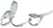 Celková cena dodávky včetně DPH 60 000,00 KčMísto dodání: Krajský úřad Středočeského kraje, Zborovská 11, 150 21 Praha 5 Termín dodání: 31.10.2018Délka záruční doby za jakost dodávky: 6 měsíců od termínu dodáníPři fakturaci uvádějte číslo naší objednávky. Faktury bez tohoto označení Vám budou vráceny k doplnění.                            	Xxxxxxxxxxxxxxxxxxxxxxxxxxxxxxx                                 Vedoucí odboru životního prostředí a zemědělstvíPotvrzení objednávky dodavatelem:Výše uvedenou objednávku akceptujeme.21. 11, 2017Jméno, příjmení, funkce, podpisRazítko dodavatele:Objednávku zpracoval: xxxxxxxxxxxxxxxxxxx, MPA Tel.: +420 xxxxxxxxxxxxx  E-mail: xxxxxxxxxxxxxxxxxxx strana 1 /1Krajský úřad Středočeského kraje /ODBOR ŽIVOTNÍHO PROSTŘEDÍ A ZEMĚDĚLSTVÍ6. 11.2017 132202/2017/KUSK SZ_0 8837 8/2017/KUSK xxxxxxxxxxx 1/808 OŽP/BelVýzkumný ústav bezpečnosti práce v.v.i. Jeruzalémská 9 116 52 Praha 1Zaslání návrhu bezpečnostní zprávy provozovatele pro objekt Kovohutě Příbram
nástupnická a.s. ke zpracování posudkuKrajský úřad Středočeského kraje, odbor životního prostředí a zemědělství (dále jen krajský úřad), jako správní orgán místně příslušný podle § 11 odst. 1 zákona č. 500/2004 Sb., správní řád v platném znění (dále jen správní řád) a věcně příslušný podle § 20 zákona č.224/2015 Sb., o prevenci závažných havárií způsobených vybranými nebezpečnými chemickými látkami a chemickými směsmi v platném znění (dále jen zákon), obdržel dne 12. 7. 2017 od provozovatele Kovohutě Příbram nástupnická, a.s., se sídlem Příbram VI č.p. 530, 261 81 Příbram, IČ: 27118100 ke schválení návrh bezpečnostní zprávy prevence závažných havárií pro objekt Kovohutě Příbram nástupnická, a.s..V souladu s § 16 písm. b) zákona zasílá krajský úřad předložený návrh bezpečnostní zprávy Výzkumnému ústavu bezpečnosti práce, v.v.i., který je pověřenou právnickou osobou na zpracování posudku bezpečnostní dokumentace.Podle § 18 odst. 3 zákona je lhůta pro zpracování posudku 60 dní od obdržení návrhu bezpečnostní dokumentace zpracovateli posudku. Tato lhůta může být v odůvodněných, zejména složitých případech prodloužena, nejdéle však o dalších 30 dnů.Přílohy: - objednávka č. O-0073/OŽP/2017 na posouzení bezpečnostní zprávy
- návrh bezpečnostní zprávy v elektronické a písemné podobě21 11 2017 výzkumný Ústav bezpečnosti práce v.v.iPřevzal dne:	Jeruzalémská 9,116 52 Praha 1‘!Č: 00025950, DIČ: CZ00025950/
Zborovská 11, 150 21 Praha 5 tel.: xxxxxxxxxxxxx fax: xxxxxxxxxxxxx  xxxxxxxxxxxxxx  www.kr-stredocesky.cz